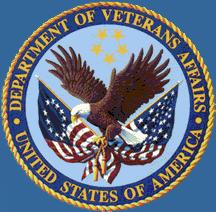 Developer fills out this AddendumVersion Control    Version information is required for final SQA testing.Developer & PM Contact InformationMobile Application InformationSignature Section Name of Mobile Application Name of Mobile Application Name of Mobile Application Name of Mobile Application Name of JIRA ProjectName of JIRA ProjectWeb address where mobile application can be viewed: Web address where mobile application can be viewed: Web address where mobile application can be viewed: Web address where mobile application can be viewed: Description of Mobile Application Description of Mobile Application Description of Mobile Application Description of Mobile Application Description of Mobile Application Description of Mobile Application Description of Mobile Application Description of Mobile Application Description of Mobile Application Description of Mobile Application DateSDD MA Addendum Document Version AuthorDescription of Document ChangeDescription of Document ChangeAssociated Program SDD VersionAssociated Program SDD VersionAssociated Mobile App VersionAssociated Program RSD/ARD VersionAssociated RSD/ARD MA Addendum Version Developer Name/Point of Contact (POC)VA E-Mail AddressPhone NumberDeveloper Organization/CompanyContract Start DateContract End DateWeb and Mobile Solutions PM or POCVA E-Mail AddressPhone NumberVA Product Development PM or POCVA E-Mail AddressPhone NumberIntended Audience (User) for Mobile Application:  Veteran  Caregiver Provider PublicIntended Audience (User) for Mobile Application:  Veteran  Caregiver Provider PublicIntended Audience (User) for Mobile Application:  Veteran  Caregiver Provider PublicIntended Audience (User) for Mobile Application:  Veteran  Caregiver Provider PublicIntended Audience (User) for Mobile Application:  Veteran  Caregiver Provider PublicIntended Audience (User) for Mobile Application:  Veteran  Caregiver Provider PublicIntended Audience (User) for Mobile Application:  Veteran  Caregiver Provider PublicIntended Audience (User) for Mobile Application:  Veteran  Caregiver Provider PublicIntended Audience (User) for Mobile Application:  Veteran  Caregiver Provider PublicDataDataDataDataDataIf “yes” then describe what information or data If “yes” then describe what information or data If “yes” then describe what information or data If “yes” then identify any consuming or source system(s) for the data identified Does User enter information or data into the Mobile Application?    Yes   No  N/ADoes User enter information or data into the Mobile Application?    Yes   No  N/ADoes User enter information or data into the Mobile Application?    Yes   No  N/ADoes User enter information or data into the Mobile Application?    Yes   No  N/ADoes User enter information or data into the Mobile Application?    Yes   No  N/ADoes Mobile Application store information or data entered by the User?   Yes    No  N/ADoes Mobile Application store information or data entered by the User?   Yes    No  N/ADoes Mobile Application store information or data entered by the User?   Yes    No  N/ADoes Mobile Application store information or data entered by the User?   Yes    No  N/ADoes Mobile Application store information or data entered by the User?   Yes    No  N/ADoes Mobile Application transmit/push data entered to VA?    Yes  No  N/ADoes Mobile Application transmit/push data entered to VA?    Yes  No  N/ADoes Mobile Application transmit/push data entered to VA?    Yes  No  N/ADoes Mobile Application transmit/push data entered to VA?    Yes  No  N/ADoes Mobile Application transmit/push data entered to VA?    Yes  No  N/ADoes Mobile Application pull data from a VA Database?     Yes  No  N/ADoes Mobile Application pull data from a VA Database?     Yes  No  N/ADoes Mobile Application pull data from a VA Database?     Yes  No  N/ADoes Mobile Application pull data from a VA Database?     Yes  No  N/ADoes Mobile Application pull data from a VA Database?     Yes  No  N/ADoes the Mobile Application store information or data pulled from a VA Database?  Yes   No  N/ADoes the Mobile Application store information or data pulled from a VA Database?  Yes   No  N/ADoes the Mobile Application store information or data pulled from a VA Database?  Yes   No  N/ADoes the Mobile Application store information or data pulled from a VA Database?  Yes   No  N/ADoes the Mobile Application store information or data pulled from a VA Database?  Yes   No  N/AType of Mobile Application Section must be filled out by the Developer prior to the Mobile Application submitted for Privacy and Security Review:Type of Mobile Application Section must be filled out by the Developer prior to the Mobile Application submitted for Privacy and Security Review:Type of Mobile Application Section must be filled out by the Developer prior to the Mobile Application submitted for Privacy and Security Review:Type of Mobile Application Section must be filled out by the Developer prior to the Mobile Application submitted for Privacy and Security Review:Type of Mobile Application Section must be filled out by the Developer prior to the Mobile Application submitted for Privacy and Security Review:Type of Mobile Application Section must be filled out by the Developer prior to the Mobile Application submitted for Privacy and Security Review:Type of Mobile Application Section must be filled out by the Developer prior to the Mobile Application submitted for Privacy and Security Review:Type of Mobile Application Section must be filled out by the Developer prior to the Mobile Application submitted for Privacy and Security Review:Type of Mobile Application Section must be filled out by the Developer prior to the Mobile Application submitted for Privacy and Security Review:Mobile Application Classification (Only One Box may be Checked) 1 – Very Low: Mobile Application Does Not Use VA Resource       2 – Low: Read only access to VA Resource(s) 3 – Medium: Write access to VA Resource(s) 4 – High: Read and/or Write access to VA Sensitive Resource(s)Type of Mobile Application: (More than One Box may be Checked) Mobile Application Stores/Transmits Veteran Specific Data Entered by VA Provider      Mobile Application Pulls Data from VA Database and Stores It        Mobile Application Pulls Data from VA Database But Does Not Store It     Mobile Application Stores Data Entered by the Veteran Only        Mobile Application Allows for Entry and Transmission of Data Entered by the Veteran to VA             Informational Mobile Application – No Data Pulled from VA and No Data Transmitted/Pushed to VA             Mobile Application Classification (Only One Box may be Checked) 1 – Very Low: Mobile Application Does Not Use VA Resource       2 – Low: Read only access to VA Resource(s) 3 – Medium: Write access to VA Resource(s) 4 – High: Read and/or Write access to VA Sensitive Resource(s)Type of Mobile Application: (More than One Box may be Checked) Mobile Application Stores/Transmits Veteran Specific Data Entered by VA Provider      Mobile Application Pulls Data from VA Database and Stores It        Mobile Application Pulls Data from VA Database But Does Not Store It     Mobile Application Stores Data Entered by the Veteran Only        Mobile Application Allows for Entry and Transmission of Data Entered by the Veteran to VA             Informational Mobile Application – No Data Pulled from VA and No Data Transmitted/Pushed to VA             Mobile Application Classification (Only One Box may be Checked) 1 – Very Low: Mobile Application Does Not Use VA Resource       2 – Low: Read only access to VA Resource(s) 3 – Medium: Write access to VA Resource(s) 4 – High: Read and/or Write access to VA Sensitive Resource(s)Type of Mobile Application: (More than One Box may be Checked) Mobile Application Stores/Transmits Veteran Specific Data Entered by VA Provider      Mobile Application Pulls Data from VA Database and Stores It        Mobile Application Pulls Data from VA Database But Does Not Store It     Mobile Application Stores Data Entered by the Veteran Only        Mobile Application Allows for Entry and Transmission of Data Entered by the Veteran to VA             Informational Mobile Application – No Data Pulled from VA and No Data Transmitted/Pushed to VA             Mobile Application Classification (Only One Box may be Checked) 1 – Very Low: Mobile Application Does Not Use VA Resource       2 – Low: Read only access to VA Resource(s) 3 – Medium: Write access to VA Resource(s) 4 – High: Read and/or Write access to VA Sensitive Resource(s)Type of Mobile Application: (More than One Box may be Checked) Mobile Application Stores/Transmits Veteran Specific Data Entered by VA Provider      Mobile Application Pulls Data from VA Database and Stores It        Mobile Application Pulls Data from VA Database But Does Not Store It     Mobile Application Stores Data Entered by the Veteran Only        Mobile Application Allows for Entry and Transmission of Data Entered by the Veteran to VA             Informational Mobile Application – No Data Pulled from VA and No Data Transmitted/Pushed to VA             Mobile Application Classification (Only One Box may be Checked) 1 – Very Low: Mobile Application Does Not Use VA Resource       2 – Low: Read only access to VA Resource(s) 3 – Medium: Write access to VA Resource(s) 4 – High: Read and/or Write access to VA Sensitive Resource(s)Type of Mobile Application: (More than One Box may be Checked) Mobile Application Stores/Transmits Veteran Specific Data Entered by VA Provider      Mobile Application Pulls Data from VA Database and Stores It        Mobile Application Pulls Data from VA Database But Does Not Store It     Mobile Application Stores Data Entered by the Veteran Only        Mobile Application Allows for Entry and Transmission of Data Entered by the Veteran to VA             Informational Mobile Application – No Data Pulled from VA and No Data Transmitted/Pushed to VA             Mobile Application Classification (Only One Box may be Checked) 1 – Very Low: Mobile Application Does Not Use VA Resource       2 – Low: Read only access to VA Resource(s) 3 – Medium: Write access to VA Resource(s) 4 – High: Read and/or Write access to VA Sensitive Resource(s)Type of Mobile Application: (More than One Box may be Checked) Mobile Application Stores/Transmits Veteran Specific Data Entered by VA Provider      Mobile Application Pulls Data from VA Database and Stores It        Mobile Application Pulls Data from VA Database But Does Not Store It     Mobile Application Stores Data Entered by the Veteran Only        Mobile Application Allows for Entry and Transmission of Data Entered by the Veteran to VA             Informational Mobile Application – No Data Pulled from VA and No Data Transmitted/Pushed to VA             Mobile Application Classification (Only One Box may be Checked) 1 – Very Low: Mobile Application Does Not Use VA Resource       2 – Low: Read only access to VA Resource(s) 3 – Medium: Write access to VA Resource(s) 4 – High: Read and/or Write access to VA Sensitive Resource(s)Type of Mobile Application: (More than One Box may be Checked) Mobile Application Stores/Transmits Veteran Specific Data Entered by VA Provider      Mobile Application Pulls Data from VA Database and Stores It        Mobile Application Pulls Data from VA Database But Does Not Store It     Mobile Application Stores Data Entered by the Veteran Only        Mobile Application Allows for Entry and Transmission of Data Entered by the Veteran to VA             Informational Mobile Application – No Data Pulled from VA and No Data Transmitted/Pushed to VA             Mobile Application Classification (Only One Box may be Checked) 1 – Very Low: Mobile Application Does Not Use VA Resource       2 – Low: Read only access to VA Resource(s) 3 – Medium: Write access to VA Resource(s) 4 – High: Read and/or Write access to VA Sensitive Resource(s)Type of Mobile Application: (More than One Box may be Checked) Mobile Application Stores/Transmits Veteran Specific Data Entered by VA Provider      Mobile Application Pulls Data from VA Database and Stores It        Mobile Application Pulls Data from VA Database But Does Not Store It     Mobile Application Stores Data Entered by the Veteran Only        Mobile Application Allows for Entry and Transmission of Data Entered by the Veteran to VA             Informational Mobile Application – No Data Pulled from VA and No Data Transmitted/Pushed to VA             Mobile Application Classification (Only One Box may be Checked) 1 – Very Low: Mobile Application Does Not Use VA Resource       2 – Low: Read only access to VA Resource(s) 3 – Medium: Write access to VA Resource(s) 4 – High: Read and/or Write access to VA Sensitive Resource(s)Type of Mobile Application: (More than One Box may be Checked) Mobile Application Stores/Transmits Veteran Specific Data Entered by VA Provider      Mobile Application Pulls Data from VA Database and Stores It        Mobile Application Pulls Data from VA Database But Does Not Store It     Mobile Application Stores Data Entered by the Veteran Only        Mobile Application Allows for Entry and Transmission of Data Entered by the Veteran to VA             Informational Mobile Application – No Data Pulled from VA and No Data Transmitted/Pushed to VA             Which platforms:   iOS    Android    HTML5    JS   OtherWhich platforms:   iOS    Android    HTML5    JS   OtherWhich platforms:   iOS    Android    HTML5    JS   OtherWhich platforms:   iOS    Android    HTML5    JS   OtherWhich platforms:   iOS    Android    HTML5    JS   OtherWhich platforms:   iOS    Android    HTML5    JS   OtherWhich platforms:   iOS    Android    HTML5    JS   OtherWhich platforms:   iOS    Android    HTML5    JS   OtherWhich platforms:   iOS    Android    HTML5    JS   OtherAny targeted devices not on the approved device list?   No   Yes  If Yes, identify the device(s):<add link>Any targeted devices not on the approved device list?   No   Yes  If Yes, identify the device(s):<add link>Any targeted devices not on the approved device list?   No   Yes  If Yes, identify the device(s):<add link>Any targeted devices not on the approved device list?   No   Yes  If Yes, identify the device(s):<add link>Any targeted devices not on the approved device list?   No   Yes  If Yes, identify the device(s):<add link>Any targeted devices not on the approved device list?   No   Yes  If Yes, identify the device(s):<add link>Any targeted devices not on the approved device list?   No   Yes  If Yes, identify the device(s):<add link>Any targeted devices not on the approved device list?   No   Yes  If Yes, identify the device(s):<add link>Any targeted devices not on the approved device list?   No   Yes  If Yes, identify the device(s):<add link>Business ModelBusiness ModelBusiness ModelBusiness ModelBusiness ModelBusiness ModelBusiness ModelBusiness ModelBusiness ModelDescribe and/or model the expected workflow:Describe and/or model the expected workflow:Describe and/or model the expected workflow:Describe and/or model the expected workflow:Describe and/or model the expected workflow:Describe and/or model the expected workflow:Describe and/or model the expected workflow:Describe and/or model the expected workflow:Describe and/or model the expected workflow:Describe all Inputs and OutputsDescribe all Inputs and OutputsDescribe all Inputs and OutputsDescribe all Inputs and OutputsDescribe all Inputs and OutputsDescribe all Inputs and OutputsDescribe all Inputs and OutputsDescribe all Inputs and OutputsDescribe all Inputs and OutputsRef. IDInputInputInputInputInputOutputOutputOutput1.2.3.4.5.What laws / regulations cover the implementation of the app? (To ensure compliance)What laws / regulations cover the implementation of the app? (To ensure compliance)What laws / regulations cover the implementation of the app? (To ensure compliance)What laws / regulations cover the implementation of the app? (To ensure compliance)What laws / regulations cover the implementation of the app? (To ensure compliance)What laws / regulations cover the implementation of the app? (To ensure compliance)What laws / regulations cover the implementation of the app? (To ensure compliance)What laws / regulations cover the implementation of the app? (To ensure compliance)What laws / regulations cover the implementation of the app? (To ensure compliance)What is the expected & maximum size of the user base? Other Capacity Planning Considerations?What is the expected & maximum size of the user base? Other Capacity Planning Considerations?What is the expected & maximum size of the user base? Other Capacity Planning Considerations?What is the expected & maximum size of the user base? Other Capacity Planning Considerations?What is the expected & maximum size of the user base? Other Capacity Planning Considerations?What is the expected & maximum size of the user base? Other Capacity Planning Considerations?What is the expected & maximum size of the user base? Other Capacity Planning Considerations?What is the expected & maximum size of the user base? Other Capacity Planning Considerations?What is the expected & maximum size of the user base? Other Capacity Planning Considerations?List Existing Health Adapter Interfaces Used (List)List Existing Health Adapter Interfaces Used (List)List Existing Health Adapter Interfaces Used (List)List Existing Health Adapter Interfaces Used (List)List Existing Health Adapter Interfaces Used (List)List Existing Health Adapter Interfaces Used (List)List Existing Health Adapter Interfaces Used (List)List Existing Health Adapter Interfaces Used (List)List Existing Health Adapter Interfaces Used (List)Interface NameInterface NameInterface NameInterface NameData Used by Mobile App/Source of DataData Used by Mobile App/Source of DataData Used by Mobile App/Source of DataProgram Level SDD StatusProgram Level SDD Status“Name”“Name”“Name”“Name”“Data Element”/”Source”“Data Element”/”Source”“Data Element”/”Source”Does the Program SDD include the details of this Interface? No   Yes   If Yes, identify Version: _______Does the Program SDD include the details of this Interface? No   Yes   If Yes, identify Version: _______“Name”“Name”“Name”“Name”“Data Element”/”Source”“Data Element”/”Source”“Data Element”/”Source”Does the Program SDD include the details of this Interface? No   Yes   If Yes, identify Version: _______Does the Program SDD include the details of this Interface? No   Yes   If Yes, identify Version: _______“Name”“Name”“Name”“Name”“Data Element”/”Source”“Data Element”/”Source”“Data Element”/”Source”Does the Program SDD include the details of this Interface? No   Yes   If Yes, identify Version: _______Does the Program SDD include the details of this Interface? No   Yes   If Yes, identify Version: _______Add Rows as neededAdd Rows as neededAdd Rows as neededAdd Rows as neededNew Health Adapter Interfaces Added (List)New Health Adapter Interfaces Added (List)New Health Adapter Interfaces Added (List)New Health Adapter Interfaces Added (List)New Health Adapter Interfaces Added (List)New Health Adapter Interfaces Added (List)New Health Adapter Interfaces Added (List)New Health Adapter Interfaces Added (List)New Health Adapter Interfaces Added (List)Interface NameInterface NameInterface NameInterface NameData Used by Mobile App/Source of DataData Used by Mobile App/Source of DataData Used by Mobile App/Source of DataProgram Level SDD StatusProgram Level SDD Status“Name”“Name”“Name”“Name”“Data Element”/”Source”“Data Element”/”Source”“Data Element”/”Source”Was the Program SDD Updated with the details of this Interface? No   Yes   If Yes, identify Version: _______Was the Program SDD Updated with the details of this Interface? No   Yes   If Yes, identify Version: _______“Name”“Name”“Name”“Name”“Data Element”/”Source”“Data Element”/”Source”“Data Element”/”Source”Was the Program SDD Updated with the details of this Interface? Yes   No   If Yes, identify Version: _______Was the Program SDD Updated with the details of this Interface? Yes   No   If Yes, identify Version: _______“Name”“Name”“Name”“Name”“Data Element”/”Source”“Data Element”/”Source”“Data Element”/”Source”Was the Program SDD Updated with the details of this Interface? Yes   No   If Yes, identify Version: _______Was the Program SDD Updated with the details of this Interface? Yes   No   If Yes, identify Version: _______Add Rows as neededAdd Rows as neededAdd Rows as neededAdd Rows as neededDependencies/SLADependencies/SLADependencies/SLADependencies/SLADependencies/SLADependencies/SLADependencies/SLADependencies/SLADependencies/SLAProject DependencyProject DependencyProject DependencyProject DependencyPoint of Contact InformationPoint of Contact InformationPoint of Contact InformationDescribe DependencyDescribe DependencyTraceabilityTraceabilityTraceabilityTraceabilityTraceabilityTraceabilityTraceabilityTraceabilityTraceabilityEPICEPICFEATUREFEATUREUSER STORYUSER STORYUSER STORYDESIGN COMPONENTDESIGN COMPONENTProgram Level  SDD ChangesProgram Level  SDD ChangesProgram Level  SDD ChangesProgram Level  SDD ChangesProgram Level  SDD ChangesProgram Level  SDD ChangesProgram Level  SDD ChangesProgram Level  SDD ChangesProgram Level  SDD ChangesList any required changes to program level SDDList any required changes to program level SDDList any required changes to program level SDDJIRA Change Request Issue NumberJIRA Change Request Issue NumberJIRA Change Request Issue NumberJIRA Change Request Issue NumberLink or Attachment of Change PagesLink or Attachment of Change PagesI have reviewed the Mobile Application Design Addendum and find it acceptable.___________________________________________________________________________________________________________________________              Signature or E-signature of Lead Developer                                                                                                                                              DateI have reviewed the Mobile Application Design Addendum and find it acceptable.___________________________________________________________________________________________________________________________              Signature or E-signature of WMS Project Manager                                                                                                                                 DateI have reviewed the Mobile Application Design Addendum and find it acceptable.___________________________________________________________________________________________________________________________              Signature or E-signature of VA OI&T Project Manager                                                                                                                            Date